电路瞬态分析仿真报告续电路瞬态仿真分析：用TINA-TI仿真软件进行瞬态仿真不加信号源：①、Cd=2.1pF，Cf=5.41pF，Rf=554.79ohm瞬时仿真电路图如下图（1）瞬时仿真电路图 图1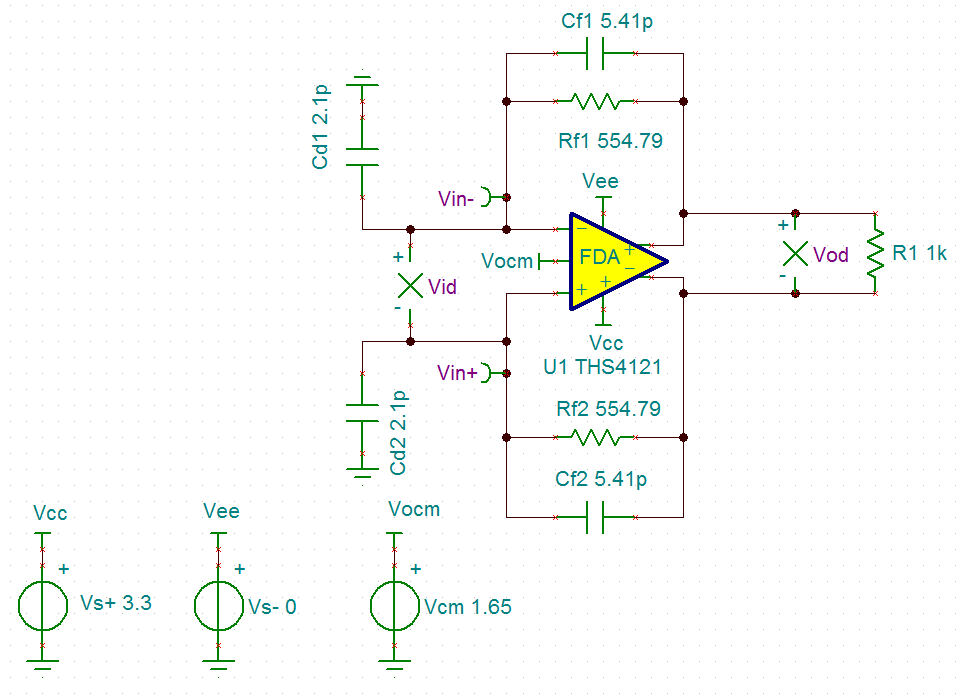 瞬时分析设置如下图：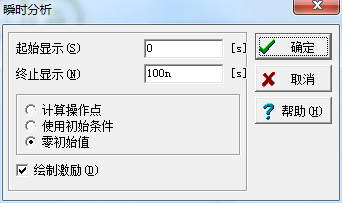                      零初始值瞬时仿真结果图如下图 图2和图3：未加信号源瞬态分析仿真 图（2）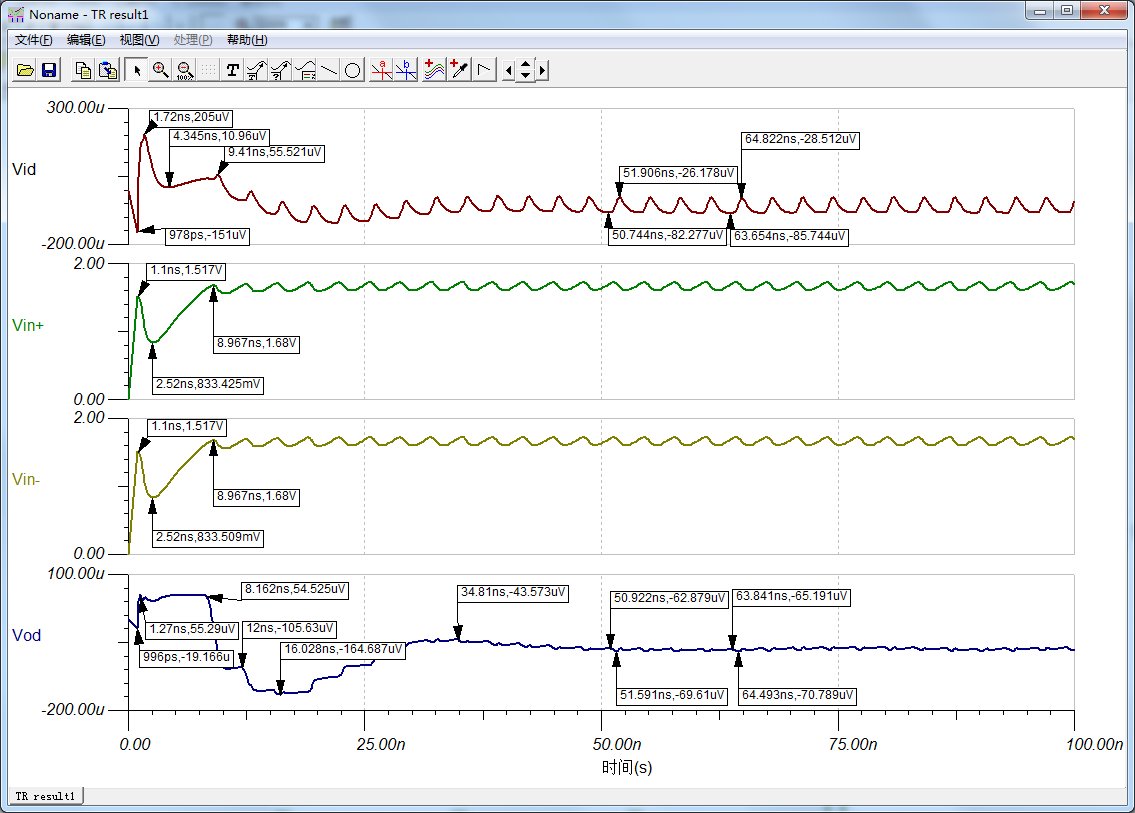 未加信号源瞬态分析仿真 图（3）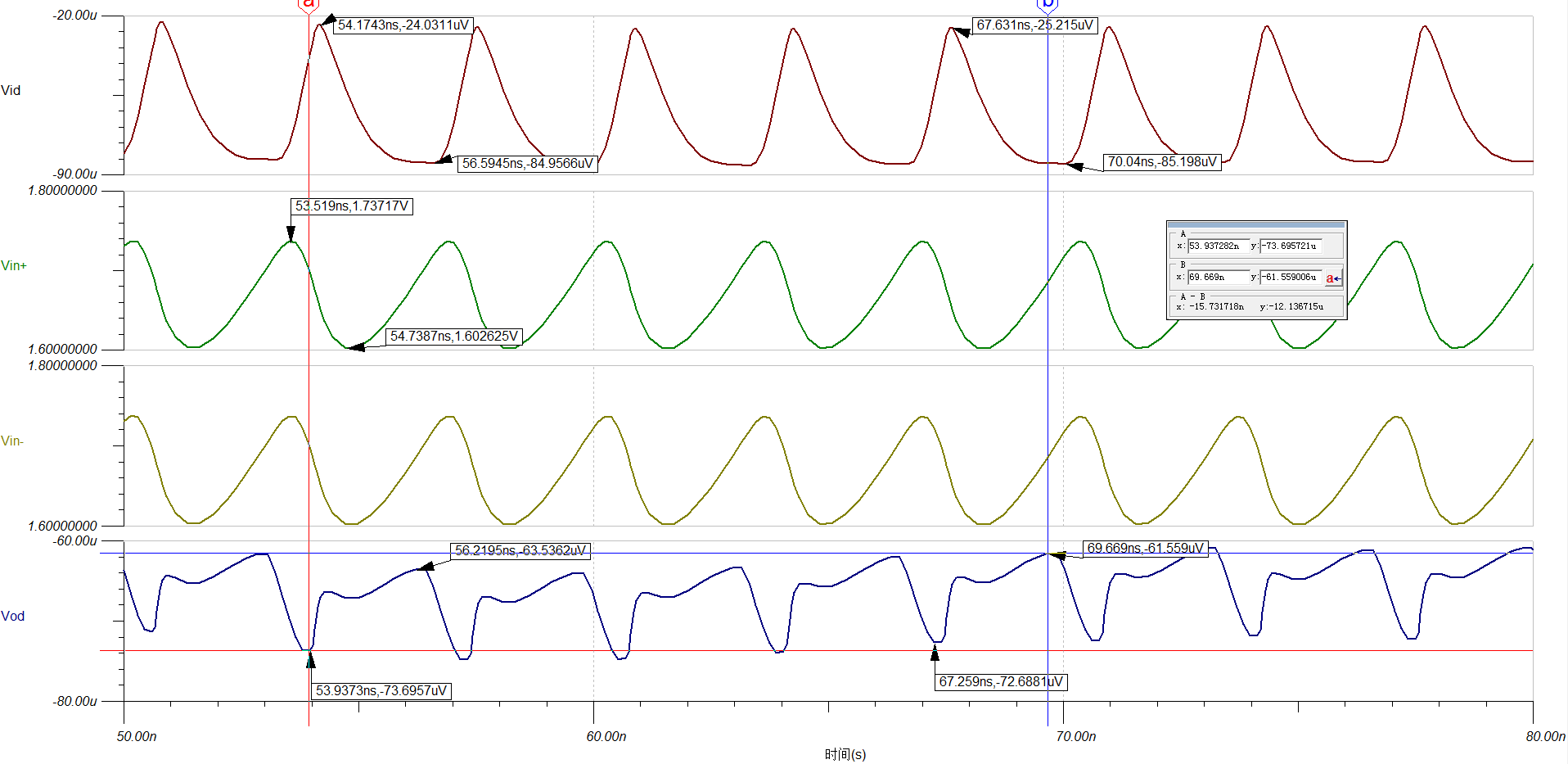 图3中Vid 幅值约为：60.45uVpp，震荡频率约为：297MHz；Vod幅值约为：10.64uVpp，震荡频率约为：297MHz ；Vod相对Vid相移约0.372ns。Vin+和Vin- 幅值约为：134.5mVpp，频率约为：297MHz。加信号源瞬态分析仿真 图（4）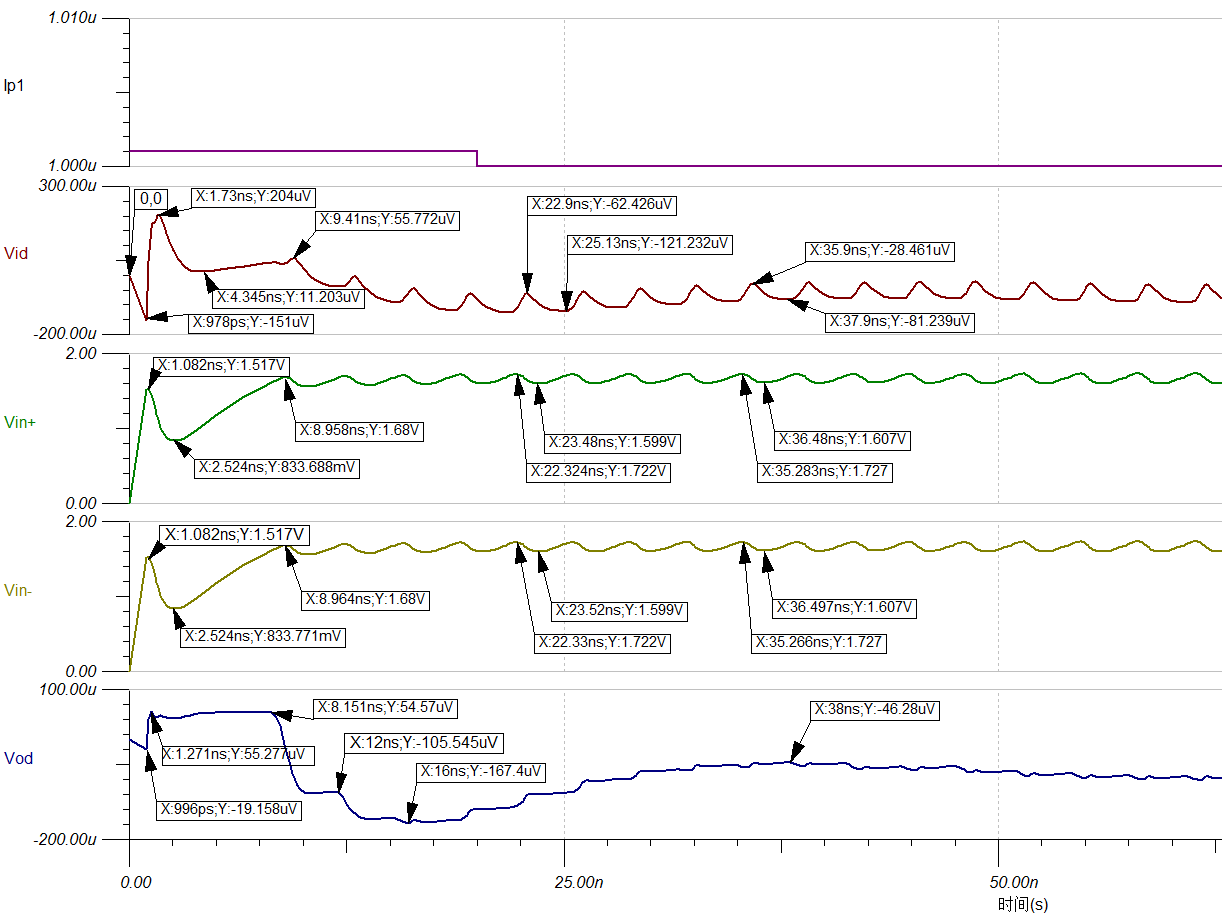 加信号源瞬态分析仿真 图（5）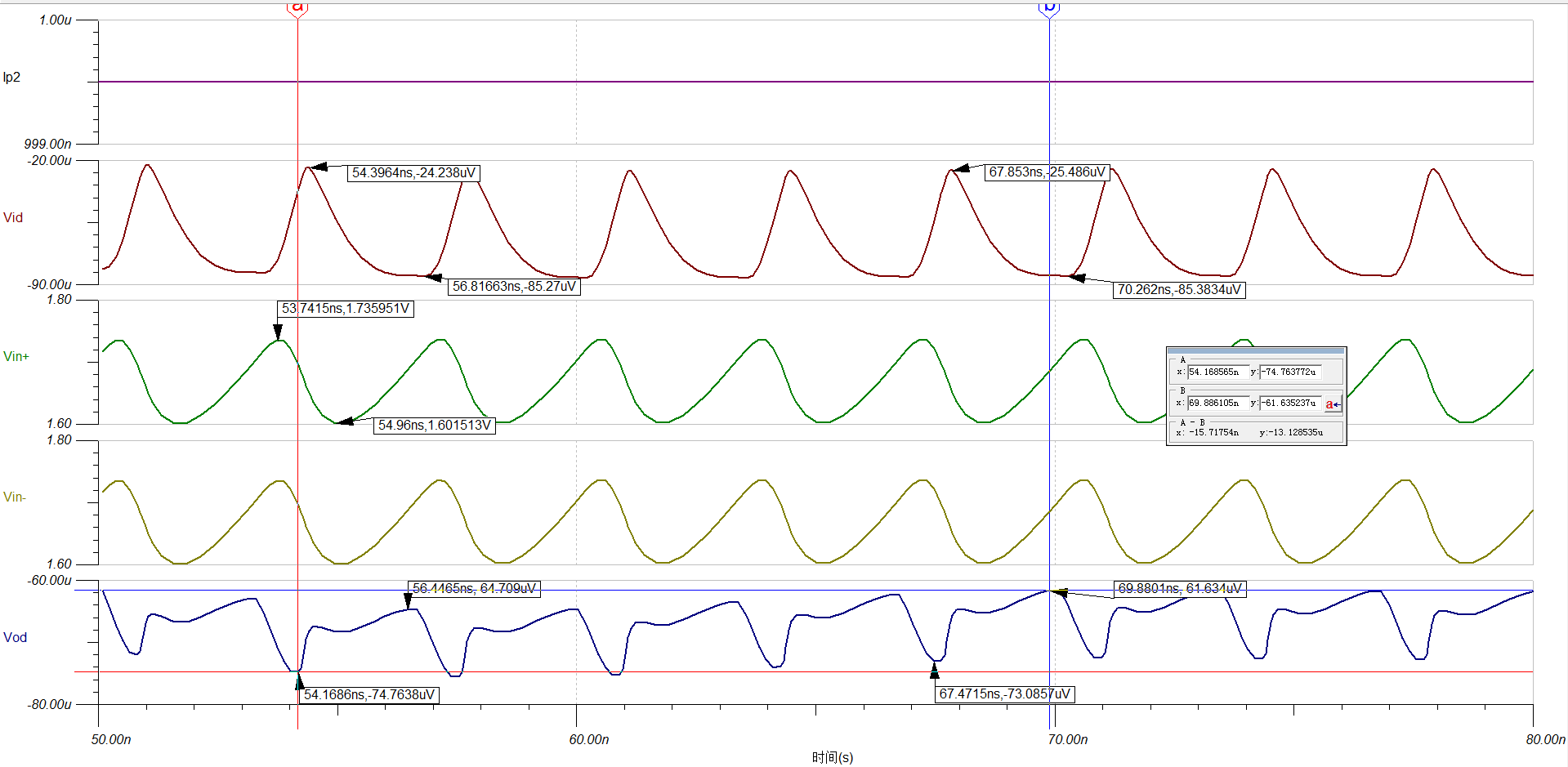 图5中Vid 幅值约为：60.46uVpp，震荡频率约为：297MHz；Vod幅值约为：10.75uVpp，震荡频率约为：297MHz ；Vod相对Vid相移约0.378ns。Vin+和Vin- 幅值约为：134.4mVpp，频率约为：297MHz。去掉Cd和Cf瞬态分析仿真电路如下图（6）图（6）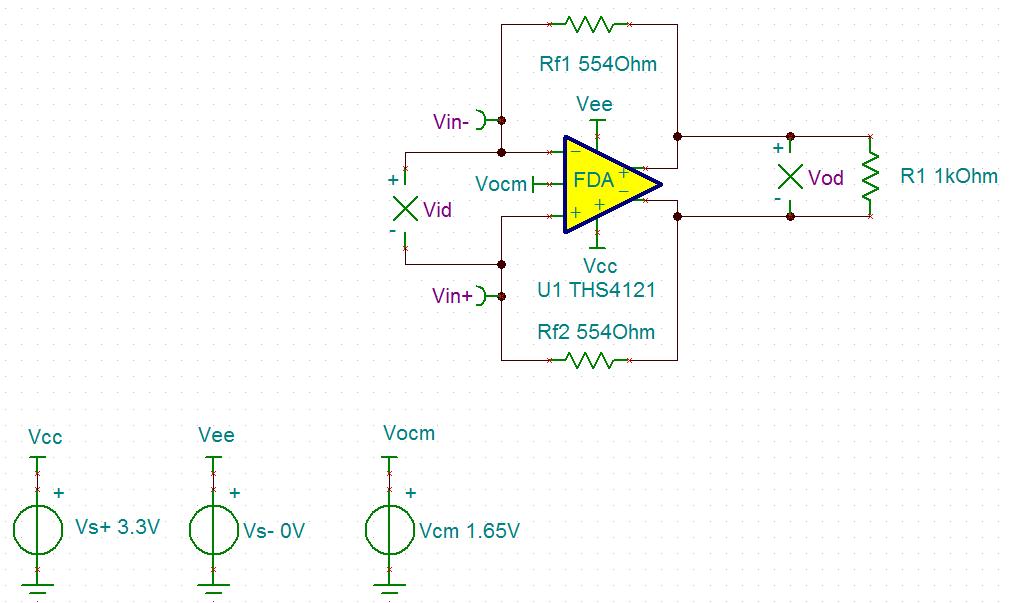 图6电路瞬态分析仿真结果如下图（7）图（7）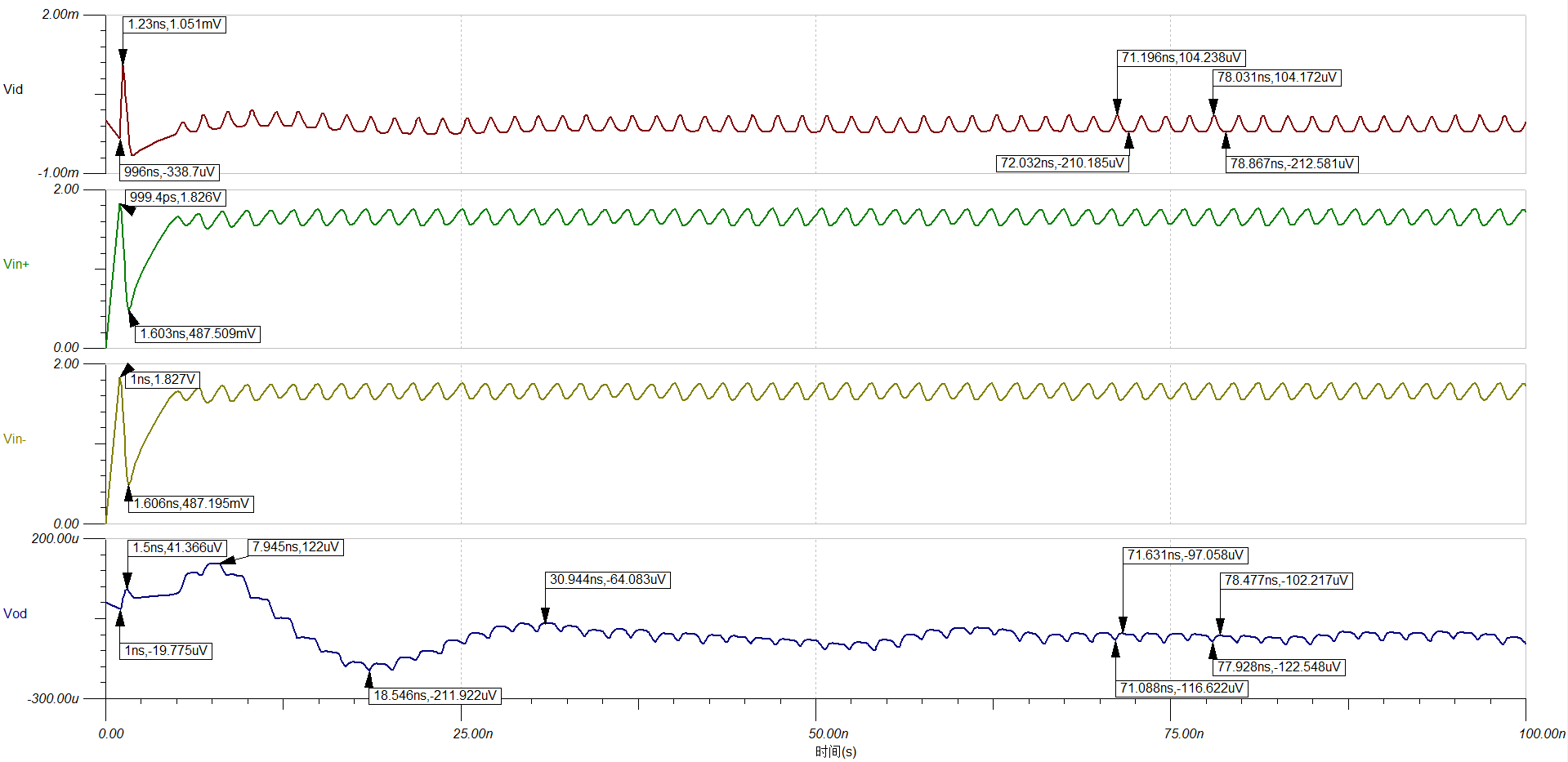 